二、2016年度部门决算报表（无数据零反映）2016年度部门收入决算总表(分单位）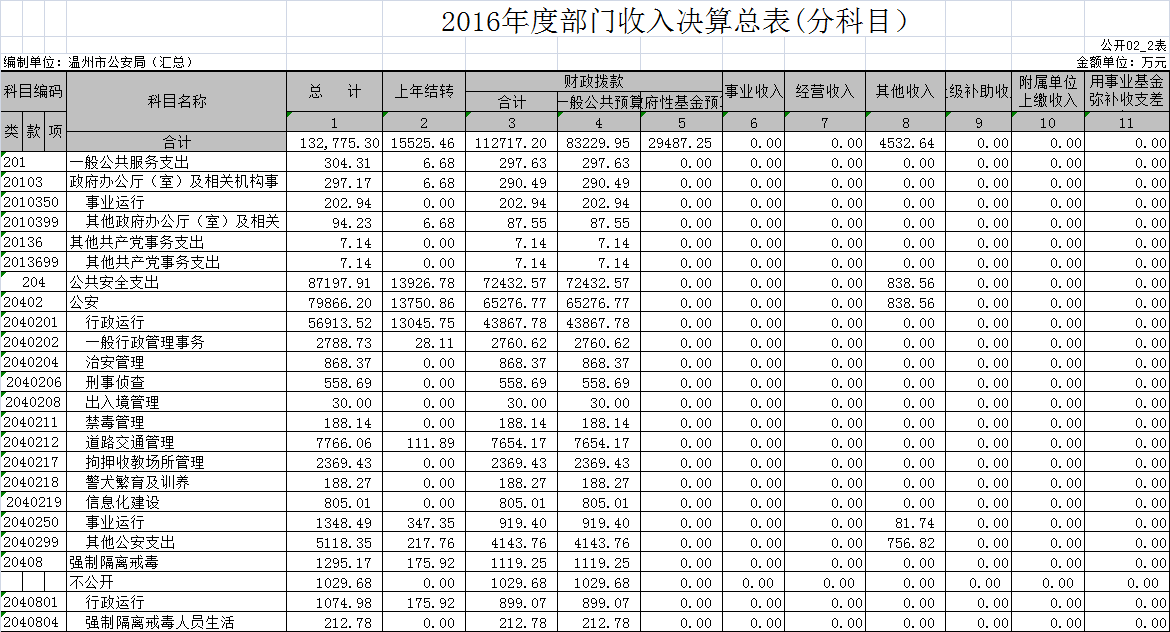 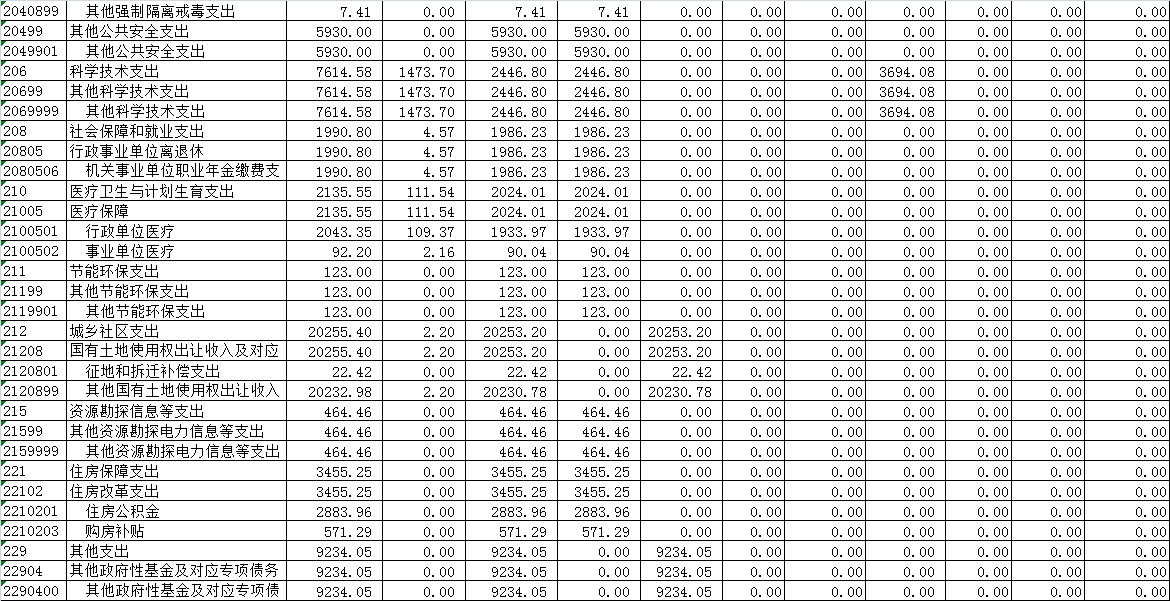 2016年度部门支出决算总表（分单位）2016年度部门支出决算总表（分科目）2016年度部门财政拨款收入支出决算总表2016年度部门一般公共预算财政拨款支出决算表2016年度部门政府性基金收入支出决算表2016年度部门收支决算总表2016年度部门收支决算总表2016年度部门收支决算总表2016年度部门收支决算总表2016年度部门收支决算总表公开01表部门：部门：金额单位：万元收      入收      入收      入支出支出项 目决算数决算数项目决算数一、财政拨款112717.20 112717.20 一、一般公共服务支出297.63     一般公共预算83229.95 83229.95 二、外交支出0.00     政府性基金预算29487.25 29487.25 三、国防支出0.00 二、上级补助收入0.00 0.00 四、公共安全支出87064.07 三、事业收入0.00 0.00 五、教育支出0.00 四、经营收入0.00 0.00 六、科学技术支出5357.17 五、附属单位上缴收入0.00 0.00 七、文化体育与传媒支出0.00 六、其他收入4532.64 4532.64 八、社会保障和就业支出1990.80 九、医疗卫生与计划生育支出2135.55 十、节能环保支出123.00 十一、城乡社区支出20255.40 十二、农林水支出0.00 十三、交通运输支出0.00 十四、资源勘探信息等支出464.46 十五、商业服务业等支出0.00 十六、金融支出0.00 十七、援助其他地区支出0.00 十八、国土海洋气象等支出0.00 十九、住房保障支出3455.25 二十、粮油物资储备支出0.00 二十一、其他支出9234.05 二十二、债务还本支出0.00 二十三、债务付息支出0.00 本年收入合计117249.84 117249.84 本年支出合计130377.38 七、用事业基金弥补收支差额0.00 0.00 二十三、结余分配0.00 八、年初结转和结余15525.46 15525.46 交纳所得税0.00       基本支出结转13685.12 13685.12 提取职工福利基金0.00       项目支出结转和结余1840.34 1840.34 转入事业基金0.00       经营结余0.00 0.00 其他0.00 二十四、年末结转和结余2397.92 基本支出结转0.00 项目支出结转和结余2397.92 经营结余0.00 收  入  总  计132775.30 132775.30 支  出  总  计132775.30 公开01表公开02-2表公开03-2表公开04表金额单位：万元公开05表公开05表公开05表公开05表部门：部门：部门：部门：部门：金额单位：万元金额单位：万元金额单位：万元金额单位：万元项目项目项目项目项目项目项目项目合计合计合计基本支出基本支出项目支出项目支出备注支出功能分类科目编码支出功能分类科目编码支出功能分类科目编码支出功能分类科目编码科目名称科目名称科目名称科目名称合计合计合计基本支出基本支出项目支出项目支出备注支出功能分类科目编码支出功能分类科目编码支出功能分类科目编码支出功能分类科目编码科目名称科目名称科目名称科目名称合计合计合计基本支出基本支出项目支出项目支出备注类款项项栏次栏次栏次栏次11122334类款项项合计合计合计合计97195.36 97195.36 97195.36 67049.79 67049.79 30145.57 30145.57 0.00201201201201一般公共服务支出一般公共服务支出一般公共服务支出一般公共服务支出297.63 297.63 297.63 202.94 202.94 94.69 94.69 0.0020103201032010320103政府办公厅（室）及相关机构事务政府办公厅（室）及相关机构事务政府办公厅（室）及相关机构事务政府办公厅（室）及相关机构事务290.49 290.49 290.49 202.94 202.94 87.55 87.55 0.002010350201035020103502010350事业运行事业运行事业运行事业运行202.94 202.94 202.94 202.94 202.94 0.00 0.00 0.002010399201039920103992010399其他政府办公厅（室）及相关机构事务支出其他政府办公厅（室）及相关机构事务支出其他政府办公厅（室）及相关机构事务支出其他政府办公厅（室）及相关机构事务支出87.55 87.55 87.55 0.00 0.00 87.55 87.55 0.0020136201362013620136其他共产党事务支出其他共产党事务支出其他共产党事务支出其他共产党事务支出7.14 7.14 7.14 0.00 0.00 7.14 7.14 0.002013699201369920136992013699其他共产党事务支出其他共产党事务支出其他共产党事务支出其他共产党事务支出7.14 7.14 7.14 0.00 0.00 7.14 7.14 0.00204204204204公共安全支出公共安全支出公共安全支出公共安全支出86281.88 86281.88 86281.88 59265.26 59265.26 27016.62 27016.62 0.0020402204022040220402公安公安公安公安78950.17 78950.17 78950.17 58190.27 58190.27 20759.89 20759.89 0.002040201204020120402012040201行政运行行政运行行政运行行政运行56913.52 56913.52 56913.52 56913.52 56913.52 0.00 0.00 0.002040202204020220402022040202一般行政管理事务一般行政管理事务一般行政管理事务一般行政管理事务2779.66 2779.66 2779.66 0.00 0.00 2779.66 2779.66 0.002040204204020420402042040204治安管理治安管理治安管理治安管理868.37 868.37 868.37 0.00 0.00 868.37 868.37 0.002040206204020620402062040206刑事侦查刑事侦查刑事侦查刑事侦查558.69 558.69 558.69 0.00 0.00 558.69 558.69 0.002040208204020820402082040208出入境管理出入境管理出入境管理出入境管理30.00 30.00 30.00 0.00 0.00 30.00 30.00 0.002040211204021120402112040211禁毒管理禁毒管理禁毒管理禁毒管理188.14 188.14 188.14 0.00 0.00 188.14 188.14 0.002040212204021220402122040212道路交通管理道路交通管理道路交通管理道路交通管理7705.09 7705.09 7705.09 0.00 0.00 7705.09 7705.09 0.002040217204021720402172040217拘押收教场所管理拘押收教场所管理拘押收教场所管理拘押收教场所管理2369.43 2369.43 2369.43 0.00 0.00 2369.43 2369.43 0.002040218204021820402182040218警犬繁育及训养警犬繁育及训养警犬繁育及训养警犬繁育及训养188.27 188.27 188.27 0.00 0.00 188.27 188.27 0.002040219204021920402192040219信息化建设信息化建设信息化建设信息化建设805.01 805.01 805.01 0.00 0.00 805.01 805.01 0.002040250204025020402502040250事业运行事业运行事业运行事业运行1266.75 1266.75 1266.75 1266.75 1266.75 0.00 0.00 0.00不公开事项不公开事项不公开事项不公开事项1029.68 1029.68 1029.68 0.00 0.00 1029.68 1029.68 0.002040299204029920402992040299其他公安支出其他公安支出其他公安支出其他公安支出4354.10 4354.10 4354.10 10.00 10.00 4344.10 4344.10 0.0020408204082040820408强制隔离戒毒强制隔离戒毒强制隔离戒毒强制隔离戒毒1295.17 1295.17 1295.17 1074.98 1074.98 220.18 220.18 0.002040801204080120408012040801行政运行行政运行行政运行行政运行1074.98 1074.98 1074.98 1074.98 1074.98 0.00 0.00 0.002040804204080420408042040804强制隔离戒毒人员生活强制隔离戒毒人员生活强制隔离戒毒人员生活强制隔离戒毒人员生活212.78 212.78 212.78 0.00 0.00 212.78 212.78 0.002040899204089920408992040899其他强制隔离戒毒支出其他强制隔离戒毒支出其他强制隔离戒毒支出其他强制隔离戒毒支出7.41 7.41 7.41 0.00 0.00 7.41 7.41 0.0020499204992049920499其他公共安全支出其他公共安全支出其他公共安全支出其他公共安全支出5930.00 5930.00 5930.00 0.00 0.00 5930.00 5930.00 0.002049901204990120499012049901其他公共安全支出其他公共安全支出其他公共安全支出其他公共安全支出5930.00 5930.00 5930.00 0.00 0.00 5930.00 5930.00 0.00206206206206科学技术支出科学技术支出科学技术支出科学技术支出2446.80 2446.80 2446.80 0.00 0.00 2446.80 2446.80 0.0020699206992069920699其他科学技术支出其他科学技术支出其他科学技术支出其他科学技术支出2446.80 2446.80 2446.80 0.00 0.00 2446.80 2446.80 0.002069999206999920699992069999其他科学技术支出其他科学技术支出其他科学技术支出其他科学技术支出2446.80 2446.80 2446.80 0.00 0.00 2446.80 2446.80 0.00208208208208社会保障和就业支出社会保障和就业支出社会保障和就业支出社会保障和就业支出1990.80 1990.80 1990.80 1990.80 1990.80 0.00 0.00 0.0020805208052080520805行政事业单位离退休行政事业单位离退休行政事业单位离退休行政事业单位离退休1990.80 1990.80 1990.80 1990.80 1990.80 0.00 0.00 0.002080506208050620805062080506机关事业单位职业年金缴费支出机关事业单位职业年金缴费支出机关事业单位职业年金缴费支出机关事业单位职业年金缴费支出1990.80 1990.80 1990.80 1990.80 1990.80 0.00 0.00 0.00210210210210医疗卫生与计划生育支出医疗卫生与计划生育支出医疗卫生与计划生育支出医疗卫生与计划生育支出2135.55 2135.55 2135.55 2135.55 2135.55 0.00 0.00 0.0021005210052100521005医疗保障医疗保障医疗保障医疗保障2135.55 2135.55 2135.55 2135.55 2135.55 0.00 0.00 0.002100501210050121005012100501行政单位医疗行政单位医疗行政单位医疗行政单位医疗2043.35 2043.35 2043.35 2043.35 2043.35 0.00 0.00 0.002100502210050221005022100502事业单位医疗事业单位医疗事业单位医疗事业单位医疗92.20 92.20 92.20 92.20 92.20 0.00 0.00 0.00211211211211节能环保支出节能环保支出节能环保支出节能环保支出123.00 123.00 123.00 0.00 0.00 123.00 123.00 0.0021199211992119921199其他节能环保支出其他节能环保支出其他节能环保支出其他节能环保支出123.00 123.00 123.00 0.00 0.00 123.00 123.00 0.002119901211990121199012119901其他节能环保支出其他节能环保支出其他节能环保支出其他节能环保支出123.00 123.00 123.00 0.00 0.00 123.00 123.00 0.00215215215215资源勘探信息等支出资源勘探信息等支出资源勘探信息等支出资源勘探信息等支出464.46 464.46 464.46 0.00 0.00 464.46 464.46 0.0021599215992159921599其他资源勘探电力信息等支出其他资源勘探电力信息等支出其他资源勘探电力信息等支出其他资源勘探电力信息等支出464.46 464.46 464.46 0.00 0.00 464.46 464.46 0.002159999215999921599992159999其他资源勘探电力信息等支出其他资源勘探电力信息等支出其他资源勘探电力信息等支出其他资源勘探电力信息等支出464.46 464.46 464.46 0.00 0.00 464.46 464.46 0.00221221221221住房保障支出住房保障支出住房保障支出住房保障支出3455.25 3455.25 3455.25 3455.25 3455.25 0.00 0.00 0.0022102221022210222102住房改革支出住房改革支出住房改革支出住房改革支出3455.25 3455.25 3455.25 3455.25 3455.25 0.00 0.00 0.002210201221020122102012210201住房公积金住房公积金住房公积金住房公积金2883.96 2883.96 2883.96 2883.96 2883.96 0.00 0.00 0.002210203221020322102032210203购房补贴购房补贴购房补贴购房补贴571.29 571.29 571.29 571.29 571.29 0.00 0.00 0.002016年度部门一般公共预算基本支出决算表2016年度部门一般公共预算基本支出决算表2016年度部门一般公共预算基本支出决算表2016年度部门一般公共预算基本支出决算表2016年度部门一般公共预算基本支出决算表2016年度部门一般公共预算基本支出决算表2016年度部门一般公共预算基本支出决算表2016年度部门一般公共预算基本支出决算表2016年度部门一般公共预算基本支出决算表2016年度部门一般公共预算基本支出决算表2016年度部门一般公共预算基本支出决算表2016年度部门一般公共预算基本支出决算表2016年度部门一般公共预算基本支出决算表2016年度部门一般公共预算基本支出决算表2016年度部门一般公共预算基本支出决算表2016年度部门一般公共预算基本支出决算表公开06表公开06表部门：部门：部门：金额单位：万元金额单位：万元人员经费人员经费人员经费人员经费人员经费人员经费人员经费公用经费公用经费公用经费公用经费公用经费公用经费公用经费公用经费公用经费科目编码科目编码科目编码科目名称科目名称科目名称金额科目编码科目编码科目编码科目名称科目名称科目名称科目名称金额金额301301301工资福利支出工资福利支出工资福利支出51436.01 302302302商品和服务支出商品和服务支出商品和服务支出商品和服务支出8194.14 8194.14 301013010130101基本工资基本工资基本工资6510.29 302013020130201办公费办公费办公费办公费344.05 344.05 301023010230102津贴补贴津贴补贴津贴补贴16837.86 302023020230202印刷费印刷费印刷费印刷费61.92 61.92 301033010330103奖金奖金奖金8647.83 302033020330203咨询费咨询费咨询费咨询费0.00 0.00 301043010430104其他社会保障缴费其他社会保障缴费其他社会保障缴费625.07 302043020430204手续费手续费手续费手续费0.37 0.37 301063010630106伙食补助费伙食补助费伙食补助费606.56 302053020530205水费水费水费水费56.74 56.74 301073010730107绩效工资绩效工资绩效工资136.73 302063020630206电费电费电费电费373.42 373.42 301083010830108机关事业单位基本养老保险缴费机关事业单位基本养老保险缴费机关事业单位基本养老保险缴费2381.32 302073020730207邮电费邮电费邮电费邮电费131.80 131.80 301093010930109职业年金缴费职业年金缴费职业年金缴费3123.43 302083020830208取暖费取暖费取暖费取暖费0.00 0.00 301993019930199其他工资福利支出其他工资福利支出其他工资福利支出12566.92 302093020930209物业管理费物业管理费物业管理费物业管理费38.02 38.02 303303303对个人和家庭的补助对个人和家庭的补助对个人和家庭的补助7073.97 302113021130211差旅费差旅费差旅费差旅费439.50 439.50 303013030130301离休费离休费离休费213.42 302123021230212因公出国（境）费用因公出国（境）费用因公出国（境）费用因公出国（境）费用6.89 6.89 303023030230302退休费退休费退休费926.47 302133021330213维修(护)费维修(护)费维修(护)费维修(护)费713.71 713.71 303033030330303退职（役）费退职（役）费退职（役）费70.04 302143021430214租赁费租赁费租赁费租赁费195.74 195.74 303043030430304抚恤金抚恤金抚恤金126.62 302153021530215会议费会议费会议费会议费20.92 20.92 303053030530305生活补助生活补助生活补助14.48 302163021630216培训费培训费培训费培训费193.05 193.05 303063030630306救济费救济费救济费0.00 302173021730217公务接待费公务接待费公务接待费公务接待费46.78 46.78 303073030730307医疗费医疗费医疗费2138.19 302183021830218专用材料费专用材料费专用材料费专用材料费57.47 57.47 303083030830308助学金助学金助学金0.00 302243022430224被装购置费被装购置费被装购置费被装购置费14.95 14.95 303093030930309奖励金奖励金奖励金0.00 302253022530225专用燃料费专用燃料费专用燃料费专用燃料费0.00 0.00 303103031030310生产补贴生产补贴生产补贴0.00 302263022630226劳务费劳务费劳务费劳务费3222.72 3222.72 303113031130311住房公积金住房公积金住房公积金2883.96 302273022730227委托业务费委托业务费委托业务费委托业务费150.17 150.17 303123031230312提租补贴提租补贴提租补贴0.00 302283022830228工会经费工会经费工会经费工会经费277.10 277.10 303133031330313购房补贴购房补贴购房补贴573.04 302293022930229福利费福利费福利费福利费549.77 549.77 303143031430314采暖补贴采暖补贴采暖补贴0.00 302313023130231公务用车运行维护费公务用车运行维护费公务用车运行维护费公务用车运行维护费410.69 410.69 303153031530315物业服务补贴物业服务补贴物业服务补贴0.00 302393023930239其他交通费用其他交通费用其他交通费用其他交通费用490.98 490.98 303993039930399其他对个人和家庭的补助支出其他对个人和家庭的补助支出其他对个人和家庭的补助支出127.75 302403024030240税金及附加费用税金及附加费用税金及附加费用税金及附加费用0.00 0.00 302993029930299其他商品和服务支出其他商品和服务支出其他商品和服务支出其他商品和服务支出397.38 397.38 304304304对事业单位的补贴对事业单位的补贴对事业单位的补贴对事业单位的补贴0.00 0.00 304013040130401企业政策性补贴企业政策性补贴企业政策性补贴企业政策性补贴0.00 0.00 304023040230402事业单位补贴事业单位补贴事业单位补贴事业单位补贴0.00 0.00 304033040330403财政贴息财政贴息财政贴息财政贴息0.00 0.00 304993049930499其他对企事业单位的补贴其他对企事业单位的补贴其他对企事业单位的补贴其他对企事业单位的补贴0.00 0.00 310310310其他资本性支出其他资本性支出其他资本性支出其他资本性支出345.67 345.67 310013100131001房屋建筑物购建房屋建筑物购建房屋建筑物购建房屋建筑物购建0.00 0.00 310023100231002办公设备购置办公设备购置办公设备购置办公设备购置179.33 179.33 310033100331003专用设备购置专用设备购置专用设备购置专用设备购置5.97 5.97 310053100531005基础设施建设基础设施建设基础设施建设基础设施建设0.00 0.00 310063100631006大型修缮大型修缮大型修缮大型修缮0.00 0.00 310073100731007信息网络及软件购置更新信息网络及软件购置更新信息网络及软件购置更新信息网络及软件购置更新129.17 129.17 310083100831008物资储备物资储备物资储备物资储备0.00 0.00 310093100931009土地补偿土地补偿土地补偿土地补偿0.00 0.00 310103101031010安置补助安置补助安置补助安置补助0.00 0.00 310113101131011地上附着物和青苗补偿地上附着物和青苗补偿地上附着物和青苗补偿地上附着物和青苗补偿0.00 0.00 310123101231012拆迁补偿拆迁补偿拆迁补偿拆迁补偿0.00 0.00 310133101331013公务用车购置公务用车购置公务用车购置公务用车购置1.14 1.14 310193101931019其他交通工具购置其他交通工具购置其他交通工具购置其他交通工具购置0.45 0.45 310993109931099其他资本性支出其他资本性支出其他资本性支出其他资本性支出29.61 29.61 399399399其他支出其他支出其他支出其他支出0.00 0.00 399063990639906赠与赠与赠与赠与0.00 0.00 公开05表金额单位：万元公开07表公开07表部门：部门：部门：部门：部门：金额单位：万元金额单位：万元科目编码科目编码科目编码科目名称科目名称科目名称科目名称年初结余和结转本年收入本年收入本年支出本年支出本年支出本年支出本年支出本年支出年末结余结转年末结余结转科目编码科目编码科目编码科目名称科目名称科目名称科目名称年初结余和结转本年收入本年收入小 计小 计基本支出基本支出项目支出项目支出年末结余结转年末结余结转类款项项合  计合  计合  计12233445566类款项项合  计合  计合  计2.20 29487.25 29487.25 29489.45 29489.45 2447.32 2447.32 27042.13 27042.13 0.000.00212212212城乡社区支出城乡社区支出城乡社区支出城乡社区支出2.20 20253.20 20253.20 20255.40 20255.40 0.00 0.00 20255.40 20255.40 0.000.00212082120821208国有土地使用权出让收入及对应专项债务收入安排的支出国有土地使用权出让收入及对应专项债务收入安排的支出国有土地使用权出让收入及对应专项债务收入安排的支出国有土地使用权出让收入及对应专项债务收入安排的支出2.20 20253.20 20253.20 20255.40 20255.40 0.00 0.00 20255.40 20255.40 0.000.00212080121208012120801征地和拆迁补偿支出征地和拆迁补偿支出征地和拆迁补偿支出征地和拆迁补偿支出0.00 22.42 22.42 22.42 22.42 0.00 0.00 22.42 22.42 0.000.00212089921208992120899其他国有土地使用权出让收入安排的支出其他国有土地使用权出让收入安排的支出其他国有土地使用权出让收入安排的支出其他国有土地使用权出让收入安排的支出2.20 20230.78 20230.78 20232.98 20232.98 0.00 0.00 20232.98 20232.98 0.000.00229229229其他支出其他支出其他支出其他支出0.00 9234.05 9234.05 9234.05 9234.05 2447.32 2447.32 6786.73 6786.73 0.000.00229042290422904其他政府性基金及对应专项债务收入安排的支出其他政府性基金及对应专项债务收入安排的支出其他政府性基金及对应专项债务收入安排的支出其他政府性基金及对应专项债务收入安排的支出0.00 9234.05 9234.05 9234.05 9234.05 2447.32 2447.32 6786.73 6786.73 0.000.00229040022904002290400其他政府性基金及对应专项债务收入安排的支出其他政府性基金及对应专项债务收入安排的支出其他政府性基金及对应专项债务收入安排的支出其他政府性基金及对应专项债务收入安排的支出0.00 9234.05 9234.05 9234.05 9234.05 2447.32 2447.32 6786.73 6786.73 0.000.002016年度部门“三公”经费决算表(“三公”经费决算数与部门预算“三公”经费公开的资金性质口径一致)